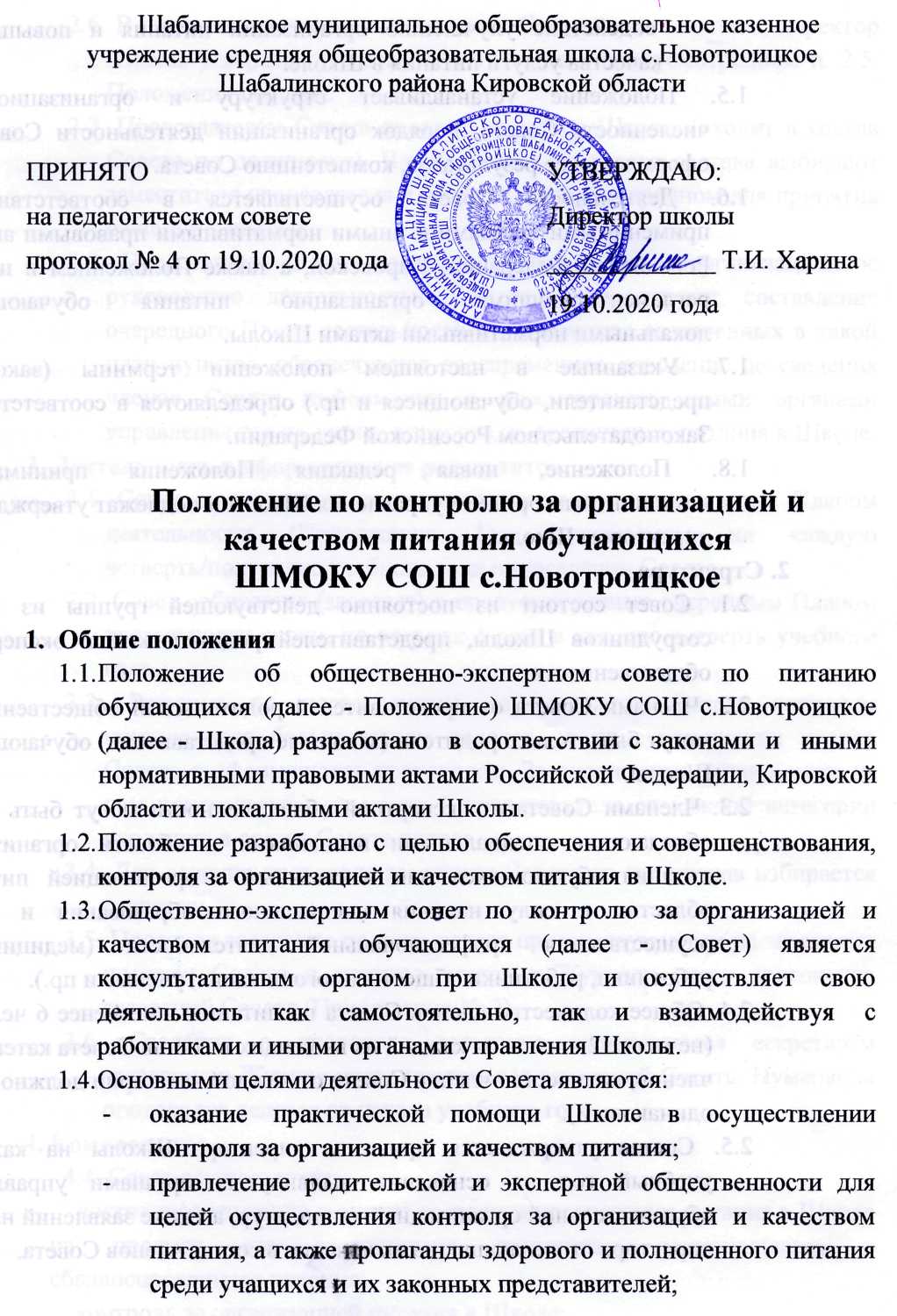 содействие улучшению организации питания и повышению качества услуги питания в Школе.1.5. Положение устанавливает структуру и организационную численность Совета, порядок организации деятельности Совета и оформления ее результатов, компетенцию Совета.1.6. Деятельность Совета осуществляется в соответствии с применимыми законами и иными нормативными правовыми актами Российской Федерации, Кировской, а также Положением и иными регламентирующими организацию питания обучающихся локальными нормативными актами Школы.1.7. Указанные в настоящем положении термины (законные представители, обучающиеся и пр.) определяются в соответствии с Законодательством Российской Федерации.1.8. Положение, новая редакция Положения принимаются компетентным органом управления Школы и подлежат утверждению директором Школы.2. Структура2.1. Совет состоит из постоянно действующей группы из числа сотрудников Школы, представителей родительской и экспертной общественности.2.2. Членами Совета от представителей родительской общественности могут быть только родители (законные представители) обучающихся Школы.2.3. Членами Совета от экспертной общественности могут быть лица, обладающие специальными познаниями в области организации питания обучающихся или в смежных с организацией питания областях в силу наличия специального образования и (или) осуществления профессиональной деятельности (медицинские работники, работники общественного питания, ученые и пр.).2.4. Общее количество членов Совета по питанию - не менее 6 человек (не менее 2 членов от каждой из входящих в состав Совета категории членов, количество членов Совета от каждой категории должно быть одинаковым).2.5. Состав утверждается приказом директора Школы на каждый учебный год на основании выдвинутых органами управления образовательной организацией кандидатур, а также заявлений на имя директора от желающих на включение в состав членов Совета.2.6. В случае досрочного выхода члена Совета из его состава, директор Школы утверждает нового члена Совета в предусмотренном п. 2.5. Положения порядке.2.7. Председателем Совета является директор Школы (входит в состав Совета по должности). Члены Совета из своего состава выбирают заместителя председателя в порядке, предусмотренном для принятия решений Советом.2.8. Председатель и его заместитель обеспечивают организационное руководство деятельностью Совета, контролируют составление очередного Плана деятельности и выполнение включенных в такой план пунктов, обеспечивают своевременное доведение до сведения членов Совета информации о рассмотрении иными органами управления тех или иных вопросов по организации питания в Школе.3. Деятельность и оформление ее результатов3.1. Совет осуществляет свою деятельность в соответствии с Планом деятельности (Приложение 1), принимаемом на каждую четверть/полугодие учебного года на заседании Совета.3.2. Совет собирается (заседает) в предусмотренные очередным Планом деятельности сроки, но не реже 1 раза в каждую четверть учебного года.3.3. Решения по поставленным на заседании Совета вопросам принимаются большинством голосов от присутствующих членов Совета и оформляются протоколом. Заседание правомочно, если на нем присутствуют не менее 1 представителя от каждой категории входящих в состав Совета членов.3.4. Для ведения протокола заседания Совета из его членов избирается секретарь.3.5. Протокол заседания подписывается присутствующими на заседании членами Совета и прикладывается к Журналу учета протоколов заседаний Совета (Приложение № 2).3.6. Сведения о протоколе заседания записываются секретарем заседания в Журнал учета протоколов заседаний Совета. Нумерация протоколов ведется от начала учебного года.4. Компетенция4.1. Совет осуществляет:постоянное изучение и анализ состояния организации питания в Школе на предмет его соответствия принципам рационального и сбалансированного питания;контроль за организацией питания в Школе;координацию деятельности Школы и оказывающего услугу питания подрядчика (или поставщика продуктов) по вопросам питания;изучение и интеграцию в Школе передового опыта по организации питания обучающихся;организацию пропаганды принципов здорового и полноценного питания среди учащихся и их законных представителей.4.2. Члены Совета в рамках его компетенции имеет право, в том числе:обсуждать вопросы, касающиеся организации питания в Школе;запрашивать у Школы сведения, локальные акты, различную документацию, связанные с организацией питания, в том числе сведений контракта на поставку продуктов питания;быть предварительно уведомленными и посещать собрания органов управления Школы, на которых решаются те или иные вопросы организации питания, с правом высказывания своего мнения по поставленным на голосование или обсуждаемым вопросам и с правом вынесения на обсуждение предложений по вопросам питания;принимать участие в процессах разработки, утверждения, утверждения в новой редакции рациона и режима питания, а также меню;быть осведомленными и принимать участие в процессе определения стоимости питания в Школе в случаях, когда стоимость такого питания не определена законодательно;быть осведомленным и принимать участие (не реже 1 раза в месяц) в рассмотрении комментариев (жалоб, предложений и пр.) законных представителей, в том числе комментариев оставленных по итогам посещения организации питания в Школе;участвовать в качестве наблюдателя при проведении контрольных мероприятий, связанных с организацией питания и деятельностью организации общественного питания (каким нормативным документом регламентировано, можно ознакомиться с материалами проверок);разрабатывать и выносить на обсуждение законных представителей, органов управления Школы конкретные обоснованные предложения по вопросам питания, в том числе по принятию или внесению изменений в локальные акты Школы в части организации питания обучающихся;организовывать и принимать участие в мероприятиях Школы на тему здорового и полноценного питания обучающихся;контролировать принятие к рассмотрению и выполнение разработанных Советом предложений или поручений.4.3. Допуск членов Совета в пищевой блок в рамках осуществления его компетенции возможен в случае прохождения членами Совета медицинской комиссии (наличия личной медицинской книжки с отметкой о пройденном медосмотре) и представления соответствующих документов. Допуск в пищевой блок осуществляется после предварительного осмотра членов Совета медицинским работником ОВОП с.Новотроицкое КОГБУЗ «Шабалинская ЦРБ» и в специальной одежде.5. Заключительные положения5.1. Содержание Положения доводится до сведения сотрудников Школы, представителей родительской и экспертной общественности и пр. лиц путем его размещения в информационном уголке и на сайте Школы в информационно-телекоммуникационной сети Интернет.5.2. Директор Школы назначает ответственного сотрудника за доведение содержания принятых Советом решений в рамках его компетенции до сведения участников образовательного процесса.5.3. Законные решения Общественного совета по питанию являются обязательными для исполнения всеми участниками образовательного процесса.5.4. Контроль за реализацией Положения осуществляет директор и иные органы управления Школы в соответствии с их компетенцией.Приложение № 1План деятельности общественно-экспертного совета по контролю заорганизацией и качеством питания обучающихсяПриложение № 2Журнал учета протоколов заседанийАлгоритм создания и функционирования системы родительскогоконтроля в школьной столовойНа начальном этапе работы или при введении нового примерного цикличного меню рекомендуется посещение родителями школьной столовой каждый день в течение двух недель.** Правила и порядок родительского контроля за процессом организации питания содержат методику проведения мониторинга, включающую последовательность действий, наблюдаемые параметры, ограничения проверяющих.*** Лист ознакомления с правилами и порядком родительского контроля за процессом организации питания должен содержать подписи лиц, прошедших инструктаж.**** Рекомендуется проводить раз в две недели после окончания цикла примерного двухнедельного меню.№Содержание работыСрокиисполненияОтветственныйчленКонтрольисполненияПредседателем№РеквизитыпротоколаОсновное содержаниеобсуждаемых вопросов ипринятых решенийСведенияо секретарезаседанияИнформация об исполненииоформленных протоколомрешенийЭтапДействиеРезультатДокумент1.Заседание Коллегиального органа образовательной организации, посвященное обсуждению вопросов организации питания в школьной столовой Принятие решения Коллегиального органа образовательной организации об установлении родительского контроля за процессом организации питанияПротокол заседания Коллегиального органа образовательной организации2.Разработка и утверждение директором образовательной организации:- Положения о порядке доступа родителей (законных представителей) обучающихся в организацию общественного питания в образовательной организации;- Положения об общественно-экспертном совете по питанию обучающихсяРазработанные и согласованные Положения размещены в открытом доступе (на официальном сайте образовательной организации).Родителипроинформированы.1. Положение о порядке доступа родителей (законных представителей) обучающихся в организацию общественного питания в образовательной организации.2. Положение об общественно- экспертном совете по питанию обучающихся.3.Формирование состава общественно-экспертного совета по питанию обучающихся из числа сотрудников образовательной организации, представителей родительской и экспертной общественностиСостав членов общественно- экспертного совета по питанию обучающихся определенПриказ директора образовательной организации об учреждении общественно- экспертного совета по питанию обучающихся4.Сбор заявок от родителей, желающих участвовать в посещении столовой. Разработка графика посещения школьной столовой.*Состав родителей, желающих участвовать в посещении столовой, определен. График посещения школьной столовой составлен.График посещения школьной столовой (по форме Приложения 1 к Положению о порядке доступа родителей (законных представителей) обучающихся в организацию общественного питания в образовательной организации»)5.Инструктаж родителей, принимающих участие в посещении столовой о правилах и порядке проведения мониторингаРодители, принимающие участие в контроле, понимают свои возможности и ограничения при посещении школьной столовой1. Правила и порядок родительского контроля за процессом организации питания**2. Лист ознакомления с правилами и порядком родительского контроля за процессом организации питания.***6.Посещение обеденного зала школьной столовой согласно правилам и порядку родительского контроля за процессом организации питания и в соответствии с графиком Сведения о параметрах качества услуги питания собраны. Соответствующие записи в Книгу отзывов и предложений столовой внесены.Книга отзывов и предложений столовой (по форме Приложения 4 к Положению о порядке доступа родителей (законных представителей) обучающихся в организацию общественного питания в образовательной организации»)7.Обсуждение итогов родительского контроля столовой на заседании общественно-экспертного совета по питанию обучающихся****Разработка рекомендаций по улучшению организации питания и устранению выявленных несоответствий На основании наблюдений, полученных в ходе родительского контроля столовой, обсуждений с администрацией образовательной организации и консультаций с экспертами разработаны рекомендации по улучшению организации питания и устранению выявленных несоответствий Протокол заседания общественно- экспертного совета по питанию обучающихся8.В случае отсутствия возможности решения проблемы на уровне образовательной организации – обращение в региональный общественно- экспертный совет по питанию или к экспертам проекта «За школьное питание»Рекомендации экспертов регионального или федерального уровняПисьма с рекомендациями от регионального общественно- экспертного совета по питанию или от проекта «За школьное питание»9.Определение перечня лиц и организаций, которым будут направлены рекомендации, выработанные на заседании общественно-экспертного совета по питанию обучающихся. Направлениесоответствующих писем.Перечень лиц и организаций, которым будут направлены рекомендации, выработанные на заседании общественно- экспертного совета по питанию обучающихся, определен.Передача им рекомендаций осуществлена, подтверждения о получении писем полученыПисьмо общественно- экспертного совета по питанию обучающихся с рекомендациями по улучшению организации питания и устранению выявленных несоответствий10.Посещение членами общественно-экспертного совета столовой с целью контроля за выполнением рекомендаций Сведения о выполнении рекомендаций собраны. Соответствующие записи в Книгу отзывов и предложений столовой внесеныКнига отзывов и предложений столовой (по форме Приложения 4 к Положению о порядке доступа родителей (законных представителей) обучающихся в организацию общественного питания в образовательной организации»)